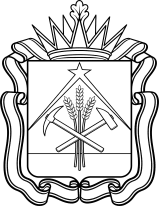 МИНИСТЕРСТВО СОЦИАЛЬНОЙ ЗАЩИТЫ НАСЕЛЕНИЯ КУЗБАССАПРИКАЗот _____________ №   ________О внесении изменений в приказ департамента социальной защиты населения Кемеровской области от 17.03.2014 № 30 «О создании контрактной службы департамента социальной защиты населения Кемеровской области»П р и к а з ы в а ю:1. Внести в приказ департамента социальной защиты населения Кемеровской области от 17.03.2014 № 30 «О создании контрактной службы департамента социальной защиты населения Кемеровской области» (в редакции приказов департамента социальной защиты населения Кемеровской области от 30.03.2015 № 39, от 02.06.2015 № 64, от 29.12.2015 № 178, от 06.05.2016 № 86, от 18.01.2018 № 1, от 22.01.2019 № 19, от 27.08.2019 № 130) (далее - приказ) следующие изменения:1.1. В заголовке слова «департамента социальной защиты населения Кемеровской области» заменить словами «Министерства социальной защиты населения Кузбасса».1.2. Пункты 1 - 3 изложить в следующей редакции:«1. Создать контрактную службу Министерства социальной защиты населения Кузбасса (далее – контрактная служба) без образования отдельного структурного подразделения.2. Утвердить прилагаемый Регламент контрактной службы (далее - Регламент).Состав контрактной службы утверждается приказом Министерства социальной защиты населения Кузбасса.3. Назначить руководителем контрактной службы первого заместителя министра социальной защиты населения Кузбасса                       А.С. Бочанцева.».2. В Регламенте контрактной службы департамента социальной защиты населения Кемеровской области, утвержденном приказом:2.1. В заголовке слова «департамента социальной защиты населения Кемеровской области» заменить словами «Министерства социальной защиты населения Кузбасса».2.2. Пункт 1.1 изложить в следующей редакции:«1.1. Настоящий регламент контрактной службы Министерства социальной защиты населения Кузбасса (далее - Регламент) устанавливает правила организации деятельности контрактной службы Министерства социальной защиты населения Кузбасса (далее – контрактная служба) при планировании и осуществлении закупок товаров, работ, услуг для обеспечения государственных нужд Министерства социальной защиты населения Кузбасса (далее – Министерство).».2.3. В пунктах 1.2, 1.4, 1.6, 2.1, 2.2 слово «департамент» в соответствующем падеже заменить словом «Министерство» в соответствующем падеже.2.4. Пункт 1.5 изложить в следующей редакции:«1.5. Контрактную службу возглавляет руководитель контрактной службы, являющийся первым заместителем министра социальной защиты населения Кузбасса. В случае отсутствия руководителя контрактной службы его обязанности исполняет заместитель руководителя контрактной службы.».2.5. Пункт 2.4 изложить в следующей редакции:«2.4. Руководитель контрактной службы:1) распределяет обязанности, определенные настоящим Регламентом, между работниками контрактной службы в соответствии с компетенцией отдела (управления) Министерства, в котором работает соответствующий сотрудник контрактной службы;2) представляет на рассмотрение министру социальной защиты населения Кузбасса предложения о численности и персональном составе работников контрактной службы;3) осуществляет иные полномочия, предусмотренные Федеральным законом.».3. Государственному казенному учреждению Кемеровской области «Центр социальных выплат и информатизации департамента социальной защиты населения Кемеровской области» обеспечить размещение настоящего приказа на сайте «Электронный бюллетень Правительства Кемеровской области - Кузбасса» и на официальном сайте Министерства социальной защиты населения Кузбасса.4. Контроль за исполнением настоящего приказа оставляю за собой.Министр                                                                                         Е.А. Воронина